Matins for the Festival of the EpiphanyThe Lutheran Hymnal, p.32Hymn	TLH #130 – O Jesus King of GloryStandVersicles and Responses	p.32The Invitatory	V	Christ hath appeared unto us: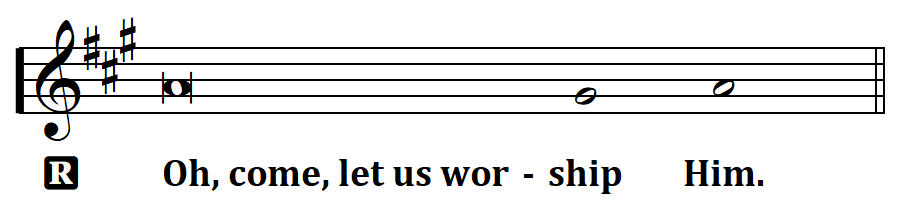 The Venite	p.33-34SitHymn	TLH #131 – The Star Proclaims the King Is HereThe Psalmody	Psalm 96The verses are sung antiphonally by half-verse between the Pastor and Congregation.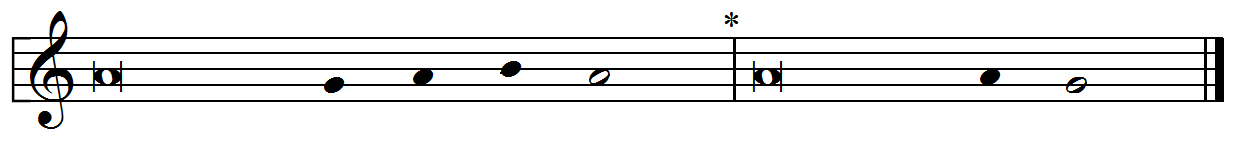 Oh, sing to the | LORD a new song!Sing to the LORD, all | the earth.Sing to the | LORD, bless His name;Proclaim the good news of His salvation from day | to day.Declare His glory a- | mong the nations,His wonders among all | peoples.For the LORD is great and great- | ly to be praised;He is to be feared above | all gods.For all the gods of the peo- | ples are idols,But the LORD made the | heavens.Honor and majesty | are before Him;Strength and beauty are in His sanctu- | ary.Give to the LORD, O families | of the peoples,Give to the LORD glory | and strength.Give to the LORD the glo- | ry due His name;Bring an offering, and come into | His courts.Oh, worship the LORD in the beauty | of holiness!Tremble before Him, all | the earth.Say among the na- | tions, “The LORD reigns;The world also is firmly es- | tablished,It | shall not be moved;He shall judge the peoples right- | eously.”Let the heavens rejoice, and let | the earth be glad;Let the sea roar, and all its | fullness; Let the | field be joyful, and all that is | in it.Then all the trees of the woods will rejoice | before the LORD.For He is coming, for He is coming to judge | the earth.He shall judge the world | with righteousness,And the peoples with | His truth.Glory be to the Father, | and to the Son, and to the Ho- | ly Ghost; as it was in the beginning, is now, and | ever shall be, world without end. | Amen. First Lesson	Is. 60:1-6After each Lesson:V	But Thou, O Lord, have mercy upon us.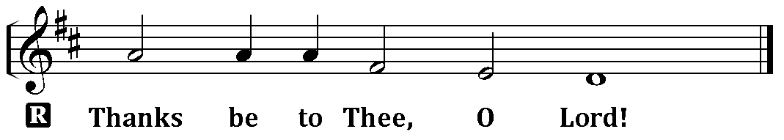 Second Lesson	Matt. 2:1-12Responsory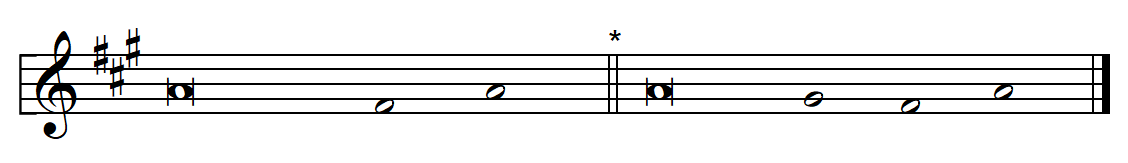 V	Arise, shine, for thy Light | is come,R	and the Glory of the Lord is risen | upon thee.V	And the Gentiles shall come to thy Light and kings to the brightness of thy | rising.R	And the Glory of the Lord is risen | upon thee.V	Glory be to the Father and to the Son and to the Ho- | ly Ghost.R	and the Glory of the Lord is risen | upon thee.Hymn	LSB #406 – On Jordan's Bank the Baptist's Cry (cont. on the back)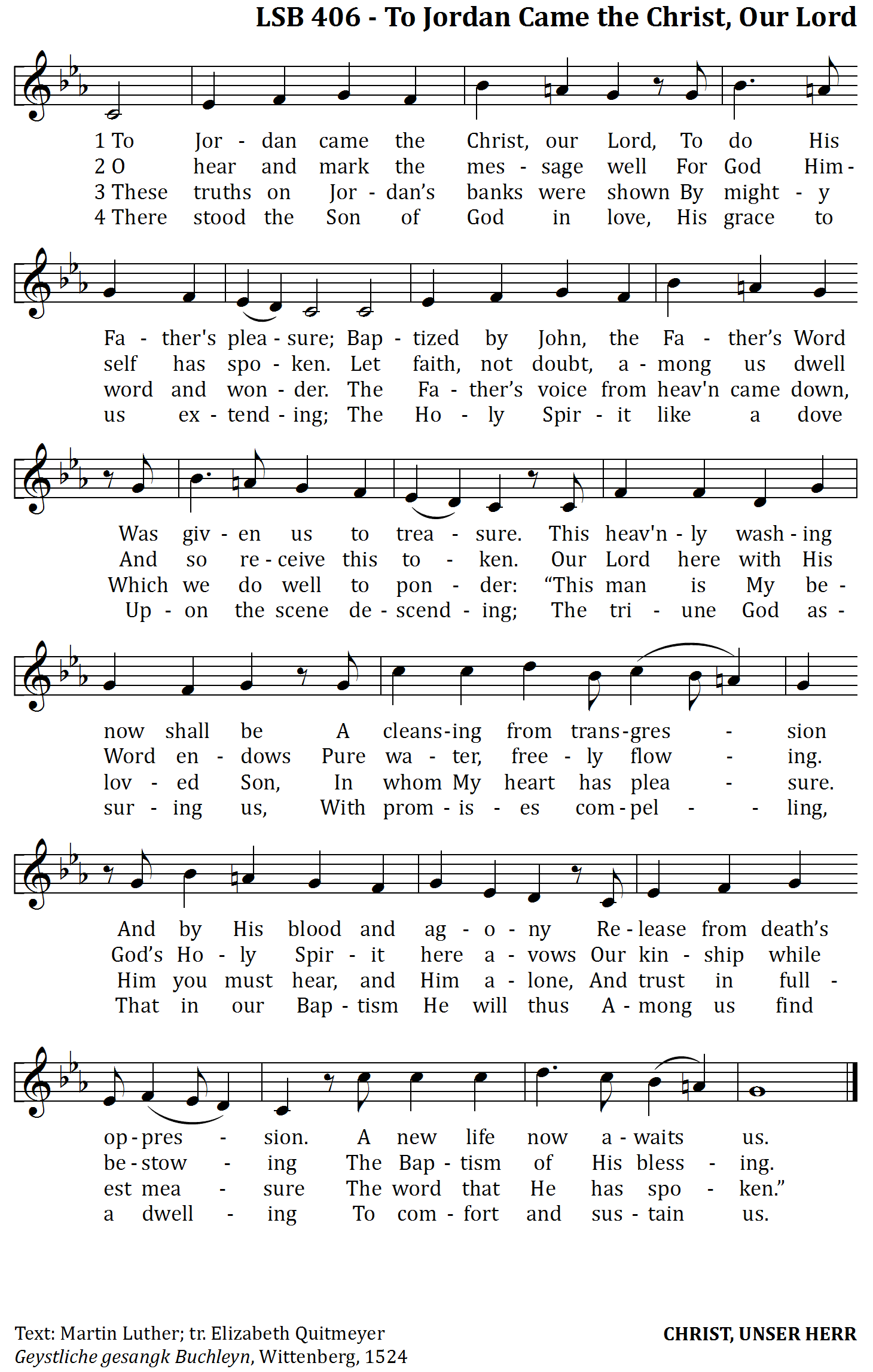 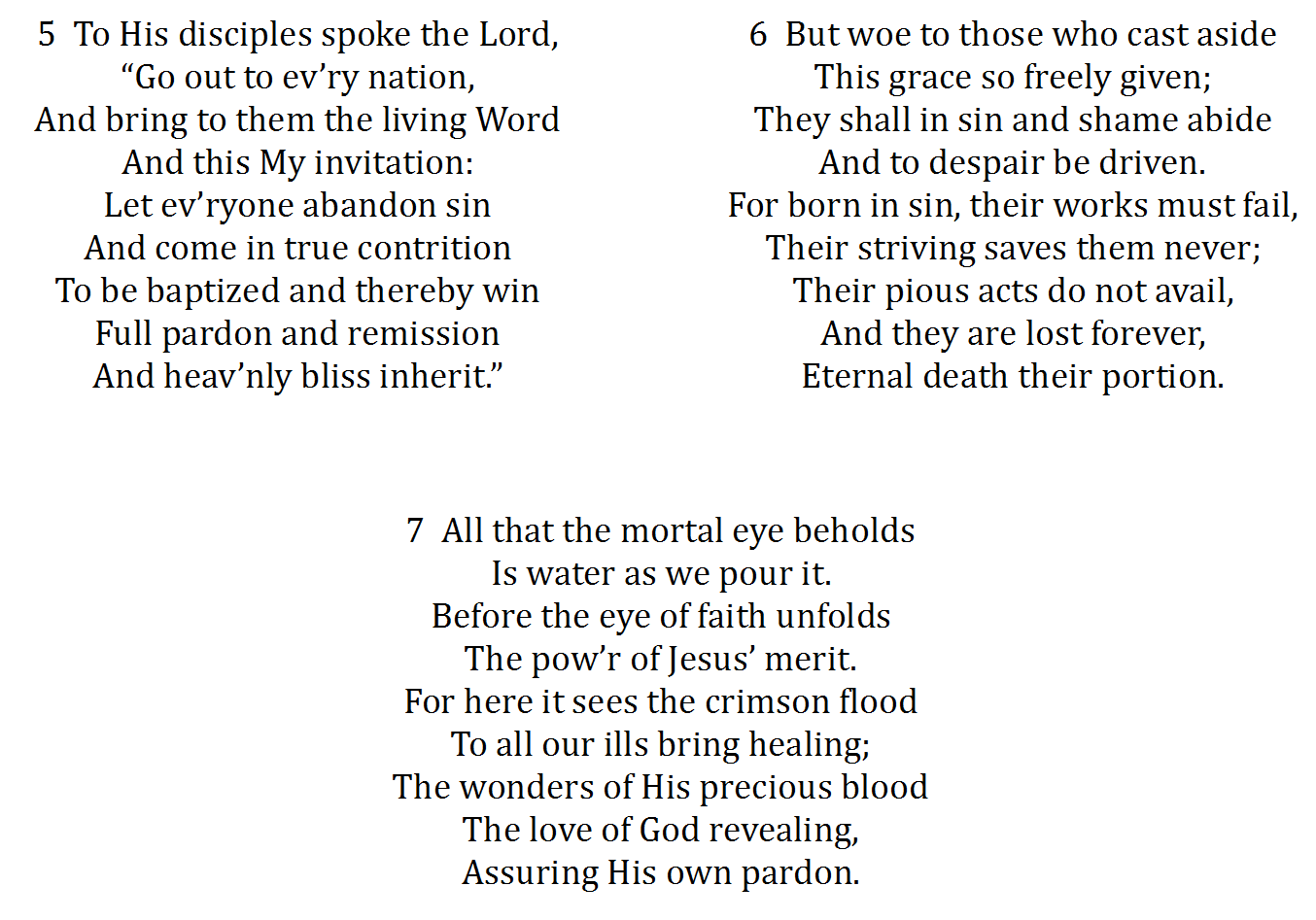 The SermonThe OfferingStandThe Canticle	The Benedictus, p.38-39The Kyrie and The Lord’s Prayer	p. 39The Salutation & Collects	p. 40A Versicle is sung before each Collect. After each Collect, the Congregation sings Amen.V	The kings of Tarshish and of the isles shall bring presents. Halle- | lujah!R	The kings of Sheba and Seba shall offer gifts. Hal- | lelujah!Collect of the DayV	All they from Sheba shall come. Halle- | lujah!R	They shall bring gold and incense. Hal- | lelujah!Collect for the New YearV	Oh, praise the Lord, all ye nations. Halle- | lujah!R	Praise Him, all ye people. Hal- | lelujah!Collect for GraceThe Benedicamus and The Benediction	p. 40